Florence Nightingale - KS1 Hªo°e[ŸoŒ„ Aªc[t[i[vi[t[¬e¡P¶i]c[„ ªa[n]d ªc[h]šoÇe ¶™h[ich ªa]c[t[i[vi[t[¬e¡ ¶Ó‹u ¶Ÿou[ld ¶l[i[…e ¶t]‹ ªc]om[p[¯e[·e ¶t[h[i¡ ¶h]a[ló ¶·e[rm, colour the smiley face to show which you completed.Ió ¶Ó‹u ¶Ÿou[l]d ¶l[i[„e ¶t]‹ ¡[h]are ¶Óou[r ¶h]o°e[ŸoŒ„ p[¯e]a¡e ¶b[ri[n]ü ¶i[t ¶i[n[t]‹ ¡]c[h]šŠl ¶b[þ Thursday 9th February or alternatively email it to homework   daneroyd.com (let the teacher know!)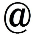 Weekly tasks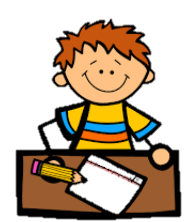 Optional tasks to compliment our topic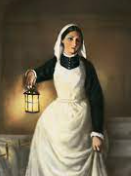 Optional tasks to compliment our topicPractice your spellings lots of times in and out of order ready for spelling test every Friday.History - Florence NightingaleCan find remember any facts about Florence from our hisrory lessons to tell your grown ups at home?ArtCan you sketch a picture of Florence nightingale ‘the lady with the lamp.’(There are lots to copy on google)Practice the green and red word grids sent home to build your fluency and word recognition.History - Florence NightingaleCan find remember any facts about Florence from our hisrory lessons to tell your grown ups at home?ArtCan you sketch a picture of Florence nightingale ‘the lady with the lamp.’(There are lots to copy on google)Your reading book will go home on a Friday and need to be returned on a Tuesday. Please read this book and ask a grown-up to comment in your yellow reading record book.Science - AnimalsCan you research which animals aremammals, reptiles, amphibians, birdsand create a table/chart to record your findings?Year 1Recognise numbers 1 - 50.Can you say how many tens and ones they have?Year 2Recognise numbers up to 100.Can you read them as numbers and words?